T.C.AFŞİN KAYMAKAMLIĞI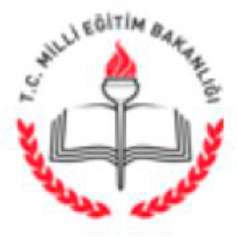 İlçe Millî Eğitim MüdürlüğüSayı : 31520825/880-E. 1063054                                                                        18.11.2015  Konu: "Öğretmenler Günü" İlçe Kutlama ProgramıKAYMAKAMLIK MAKAMINAİlgi: a) 26/11/1992 tarihli ve 21417 sayılı Resmi Gazete'de ve 21/12/1992 tarihliM.E.B.Tebliğler Dergisi'nde yayımlanan "Öğretmenler Günü Kutlama Yönetmeliği",Aralık 2005 tarihli ve 2579 sayılı Tebliğler Dergisinde yayımlanan Millî Eğitim Bakanlığı Öğretmenevi ve Akşam Sanat Okulları, Öğretmen Lokalleri ve Sosyal Tesisler Yönetmeliği,Öğretmenevi ve Akşam Sanat Okulları, Öğretmen Lokalleri ve Sosyal Tesisler Yönergesi,Milli Eğitim Bakanlığı Öğretmen Yetiştirme ve Geliştirme Genel Müdürlüğünün 04/06/2015 tarih ve 5755960 sayılı (2015/19 Nolu) Genelge.24 Kasım 2015 Öğretmenler Günü nedeniyle ilçemizde gerçekleştirilecek kutlama programı ve etkinlikler; ilgi (a) ve (b) yönetmelikler, İlgi (c) yönerge ve İlgi (d) genelge doğrultusunda hazırlanarak aşağıda belirtildiği şekilde uygulanacaktır.24 KASIM 2015 ÖĞRETMENLER GÜNÜ AFŞİN  İLÇE KUTLAMA PROGRAMIÖğretmenler Günü'nün amacı; bütün öğretmenlerin, Atatürk ilke ve inkılâpları ile eğitim ve öğretime ilişkin düşünce ve idealleri doğrultusunda; birlik ve beraberliklerini sürekli kılmak; öğretmenler arasındaki sevgi ve saygı bağlarını kuvvetlendirmek ve mesleki dayanışmayı canlı tutmak; mesleğe yeni başlayan aday öğretmenlerin yemin etmelerini sağlamak, öğretmenlerde mesleklerinin yüceliği bilincini uyandırmak; mesleğe ömür vererek emekli olmuş öğretmenlerin hizmetlerini şükranla anmak; ebediyete göçen ve şehit düşen öğretmenlerimizin anılarının yaşatıldığını vurgulamak; öğretmen ve öğretmenlik mesleğinin kamuoyuna daha iyi tanıtılmasını sağlamak ve bu konu hakkında kamuoyunu bilinçli ve duyarlı hale getirmek; öğretmenlik mesleğinin toplumumuzdaki değerini korumak, yüceltmek ve saygınlığını artırmak; öğretmen, öğrenci ve veli bütünlüğünü sağlamak; öğretmenlik mesleğinde çalışmaları ve üstün başarıları ile öne çıkan öğretmenleri diğer meslektaşlarına örnek olacak şekilde değerlendirmektir.Bu amaçla "Öğretmenler Günü" her yıl olduğu gibi bu yıl da 16-25 Kasım 2015 tarihleri arasında Afşin İlçesinde  aşağıdaki program çerçevesinde kutlanacaktır.• 24 Kasım 2015 Salı Sergi Açılışı.Afşin Halk Eğitim Merkezi Müdürlüğü ve Afşin Zümrüt Mesleki ve Teknik Anadolu Lisesi  Öğrenci ve  öğretmenler tarafından hazırlanacak olan çeşitli sanat eserleri (heykel, hat, cam işlemeciliği, tezhip, ebru, kaligrafi v.s.) sergisinin açılışı 24 Kasım 2015 Salı günü saat: 09:50'de yapılacak ve bu sergi 25 Kasım 2015 Çarşamba günü saat 17.00'ye kadar ziyarete açık olacaktır. Eserleri sergilenen öğretmenlere Katılımcı Belgesi verilecektir. Eserleri sergilenen öğretmenler, 24 Kasım 2015 tarihinde görevli izinli sayılarak eserleri başında bulanacak ve gelen ziyaretçilere eserleri hakkında bilgi vereceklerdir.• 23 Kasım 2015 Pazartesi Yapılacak  Protokol ZiyaretleriÖğretmenler  Günü münasebetiyle Milli Eğitim Şube Müdürü Öztürk ÇETİN’ in başkanlığındaki "İlçe Kutlama Kurulu" üyelerinin, İlçe Milli Eğitim Müdürü M.Mahir TURAN’ı ziyareti, İlçe Milli Eğitim Müdürü M.Mahir Turan başkanlığındaki "İlçe Kutlama Kurulu" üyelerinin İlçe kaymakamı Ali Edip BUDAN’ıi ziyaretleri gerçekleştirilecektir.• 24 Kasım 2015 Salı Günü Atatürk Anıtı'na Çelenk Koyma TöreniAtatürk Anıtı'na Çelenk Koyma  İlçe Milli Eğitim Müdürü M.Mahir TURAN  tarafından gerçekleştirilecek, diğer kurum veya kuruluşlarca anıta çelenk gönderilmeyecektir.Tören Programı09.00 - Alanda Yerleşim 09.30 - Atatürk Anıtı'na Çelenk Koyma 09.35 - Saygı Duruşu - İstiklal Marşımızın okunması09:40 – Sergi açılışına geçişÇelenk Koyma Töreni İle İlgili Yapılması Gerekenler;1.Atatürk Anıtında   yapılacak olan çelenk koyma  töreni 24 Kasım 2015 Salı günü saat 09.30'da başlayacaktır. Törene katılacak ilçe şube müdürleri ve resmi ve özel tüm okul müdürleri  ile her okulu temsilen üç öğretmen  en geç saat 09.30'da  Atatürk Alanı'nda hazır bulunacaklardır.2.Çelenk koyma törenine merkez ilçe ortaokul ve liseleri bayrak ve flamalarıyla katılacak olup, bayrak ve flamalar yönergesine uygun , taşıyıcı öğrencilerin kılık ve kıyafetleri öğrenci kılık ve kıyafetleri yönetmeliğine uygun olacaktır.Aynı gün saat 09.30'da Afşin  öğretmenleri adına hazırlanan çelenk, Milli Eğitim Müdürü M. Mahir TURAN tarafından Anıt'a konulacaktır.Törene katılan Öğretmenler ve katılımcılar tarafından  İstiklal Marşımız söylenecektir.Törenin yerleşim düzeni şube Müdürü Öztürk Çetin  ile  Merkez Fatih Ortaokulu Beden Eğitimi Öğretmenleri Gülay Barlas ve Duygu Sönmez tarafından sağlanacaktır.Tören alanında tam donanımlı bir ambulans İlçe Sağlık Müdürlüğünce hazır bulundurulacaktır.Tören alanında kullanılmak üzere ses yayın düzeni ve kürsü ,İlçe Milli Eğitim Müdürlüğü tarafından sağlanacaktır.Tören sunuculuğu TEAŞ İstiklal Ortaokulu Türkçe Öğretmeni Ahmet Çelik ve Merkez Fatih Ortaokulu öğretmeni Duygu Sönmez tarafından yapılacaktır.Törene İlçe Milli Eğitim  Şube Müdürleri,  resmi ve özel tüm okul müdürleri katılacaklardır.İLÇE KUTLAMA PROGRAMI Program; İlçe kutlama Programı Afşin Kaymakamlığı toplantı Salonu'nda saat 10:00'da gerçekleştirilecektir. Programa resmi ve özel tüm okul müdürleri, her okulu temsilen üç öğretmen ve diğer katılımcılar ve görevliler katılacak olup, görevliler saat:09:00’da katılımcılar saat: 10.00'da  Salonu'ndaki yerlerini alacaklardır.Tören Programı.        Sergi Açılışı - kokteylSaygı duruşu ve İstiklal Marşımızın okunması, Öğretmen Marşının Okunması (Koro tarafından)Emekli öğretmenler adına konuşma,Afşin İlçe Milli Eğitim Müdürü M. Mahir TURAN'ın konuşmaları,Afşin Kaymakamı Sayın Ali Edip BUDAN' in konuşmaları,Milli Eğitim Bakanı Sayın Nabi AVCI' nin kutlama mesajının sunucu tarafından okunması,Slayt gösterisi.İlçe birincisi olan şiirin öğrenci tarafından " okunmasıEmekli olan …. öğretmene Hizmet Şeref Belgelerinin verilmesi,Öğrenciler arasında düzenlenen yarışmalarda dereceye girenlere ödüllerin verilmesi,Öğretmenler  Korosunun KonseriMesleğe yeni başlayan öğretmenlerce "Öğretmenlik Yemini"nin yapılmasıKapanış,İLÇE  KUTLAMA PROGRAMINDA GÖREVLİ OKUL VE KURUMLAR24 Kasım Salı günü saat: 10:00’ da kaymakamlık makamının toplantı salonunda yapılacak olan ilçe kutlama programına ilçemize bağlı resmi ve özel tüm okul müdürleri, her okulu temsilen üç öğretmen ve okullarından programda  görevli tüm ilgililerle birlikte katılacaklardır. Programda düzenlenecek  kokteyl ile EUAŞ Sosyal Tesislerinde gerçekleştirilecek programda katılımcılara verilecek yemek , Afşin  Öğretmen evi ve Akşam Sanat Okulu müdürlüğünce organize edilerek gerekli malzemeler ile sunum görevlileri ilgili müdürlükçe sağlanacaktır.Afşin Halk Eğitim Merkezi Müdürlüğü ile Afşin Zümrüt Mesleki ve Teknik And.Lisesi .müdürlüğünce organize edilecek sergi için, sergilenecek çalışmalar 24 kasım Salı günü en geç saat 09:00da hazır hale getirilecek , sergi alanında eserin sahibi öğretmenlerin eserlerinin başlarında olmaları sağlanacaktır.Sergi açılışı ile  kokteyl sunumunda görevlendirilmek üzere Afşin Zümrüt  Meslek ve Teknik And.Meslek lisesinden 10 öğrenci , başlarında sorumlu bir öğretmen  okul müdürlüğünce görevlendirilecektir.Tören protokol düzeni; İlçe Milli Eğitim şube müdürü  Öztürk Çetin başkanlığında Merkez Fatih Ortaokulu Öğretmenleri Gülay Barlas ve Duygu Sönmez tarafından sağlayacaktır.Salonun girişinde yapılacak kokteylden; Afşin  Öğretmenevi ve ASO Müdürü Abdullah  GÜNDÜZ ve görevlendireceği diğer öğretmenler sorumludur.Salonun giriş ve çıkışlarında öğretmen marşı ve müzik yayını  Çoğulhan Ortaokulu müzik Öğretmeni Hasan Boyraz tarafından yapılacaktır.EMEKLİ ÖĞRETMENLERİN ZİYARET EDİLMESİ20 Kasım 2015 Cuma günü saat 15.00'da İlçe Milli Eğitim Müdürü M.Mahir TURAN başkanlığındaki "İlçe Kutlama Kurulu" üyeleri   emekli öğretmenlere ve vefat eden öğretmenlere  kabir  ziyareti gerçekleştireceklerdir.PROGRAMLARIN TÜMÜYLE İLGİLİ GENEL ESASLAR1.16 Kasım 2015 Pazartesi gününden itibaren resmi / özel her tür ve derecedeki okul ve kurumlar bayraklarla ve öğretmenler günü ile ilgili döviz ve afişlerle süslenecektir.Başöğretmen Atatürk'ün öğretmenler ve öğretmenlik mesleği ile ilgili söylediği vecizeler, İlçe Milli Eğitim Müdürlüğünce belirlenecek ve bez üzerine yazılıp döviz haline getirildikten sonra ilçede uygun görülen yerlere asılarak, 16-25 Kasım 2015 tarihleri arasında asılı kalmaları sağlanacaktır.Kutlamaların okul bünyelerinde anlamlı bir şekilde yapılabilmesi için İlçe Milli Eğitim Müdürlüğünce her derecedeki okul ve kurum müdürlüklerine açıklayıcı birer talimat gönderilecektir.Resmi ve özel temel eğitim (İlkokul ve Ortaokul) öğrencileri arasında "Benim Öğretmenim" konulu ödüllü şiir ve kompozisyon yarışması düzenlenecektir. Bu konudaki iş ve işlemler, İlçe Milli Eğitim Müdürlüğü Temel Eğitim Bölümü'nce hazırlanacak esaslar doğrultusunda yürütülecek ve ilçe genelinde dereceye girenlerin isimleri ve eserleri en geç 16 Kasım 2015 Pazartesi gününe kadar İlçe Milli Eğitim Müdürlüğüne bildirilecektir. "Benim Öğretmenim" konulu ödüllü şiir ve kompozisyon yarışması ile ilgili iş ve işlemlerden ilçe kültür komisyonu Öğretmenleri  sorumludur.Okullarda ve İlçede yapılacak kutlama törenlerine öğretmenlerin yanı sıra velilerin, sivil toplum kuruluşlarının, çevrenin ve halkın etkin katılımı sağlanacaktır.Milli Eğitim Bakanı Sayın Nabi AVCI tarafından yayınlanacak "Öğretmenler Günü Mesajı" kutlama törenlerinde okunacaktır.Kutlama ve etkinliklerin kamuoyuna duyurulması amacıyla görsel ve yazılı basın kuruluşlarının bilgilendirilmesi ve yöneticilerinin kutlama programları ile etkinliklere davet edilmesi sağlanacaktır.   Emekli olan öğretmenlere verilecek Hizmet Şeref Belgeleri temiz düzgün olarak hazırlanarak imzalanmak üzere İl Milli Eğitim Müdürlüğü Öğretmen Yetiştirme ve Geliştirme Bölümüne 6 Kasım 2015 tarihine kadar elden teslim edilecektir. İmzalanan belgeler ilçe kutlama törenlerinde ilgililere takdim edilecektir.  EUAŞ SOSYAL TESİSLERİNDE YAPILACAK PROGRAM        24 Kasım 2015 tarih Salı günü saat: 18:00’da‘Öğretmenler  Günü Kutlamaları çerçevesinde İlçe Milli Eğitim müdürlüğünce EUAŞ Sosyal Tesislerinde yemekli bir program gerçekleştirilecektir. Programa ilimiz ve ilçemizden protokol ve ilçemizde görevli idareci ve öğretmenler katılacak olup, okullardan katılacak idareci ve öğretmen isimleri okul müdürlüklerince 16.11.2015 tarihine kadar ilçe milli eğitim müdürlüğüne bildirilecektir.Program:18:00- Açılış konuşması                 Slayt gösterisi            Öğretmenler Korosu            Yemek servisi            Çeşitli müzik dinletisi            Kapanış                         24 KASIM ÖĞRETMENLER GÜNÜ PROGRAM GİDERLERİ24 Kasım 2015 "Öğretmenler Günü" İlçe Kutlama Programı kapsamında yapılan harcamalar ( ziyaret giderleri, çiçek giderleri, çerçeve giderleri, kokart ve davetiye giderleri, kokteyl giderleri, ödül giderleri  vb.. ) belge karşılığında, İlçe milli eğitim müdürlüğü , okul aile birliği ve Afşin öğretmenevi ve ASO gelirlerinden karşılanacaktır.İLÇE  KUTLAMA KURULU'NUN PROGRAMLARLA İLGİLİ GÖREV VESORUMLULUKLARI24 Kasım Öğretmenler Günü ve Haftası ile ilgili tüm programların genel Koordinasyonun sağlanmasından   Şube Müdürü Öztürk Çetin başkanlığında düzenleme kurulu , Atatürk Alanı'ndaki Çelenk Koyma Töreninin düzeni ve tertibinden Afşin İlçe Milli Eğitim Şube Müdürü Öztürk Çetin ve Merkez Fatih Ortaokulu öğretmenleri Gülay Barlas ile Duygu Sönmez,Atatürk Anıtı’na Çelenk koyma töreni , Kaymakamlık tolantı salonundaki ilçe kutlama Töreni ve akşam saat: 18:00’ deki EUAŞ Sosyal Tesislerinde yapılacak olan program     sunumundan TEAŞ İstiklal Ortaokulu Öğretmeni Ahmet Çelik .ile Merkez Fatih Ortaokulu öğretmeni Duygu Sönmez,Kaymakamlık tolantı salonundaki programda sahne düzeninden Afşin Fen Lisesi ile Zümrüt Mesleki ve Teknik And. Lisesi müdürlüğü , Mesleğe yeni başlayan öğretmenlerin yemin töreni koreografi çalışmalarından ve 23.11.2015 tarih saat:10:00’da yapılacak olan prova çalışmalarından Afşin Fen Lisesi Edebiyat öğretmeni Bünyamin Gönen ,Törende tüm protokol ve izleyicilere yapılacak olan ikram organizasyonundan Afşin Öğretmenevi ve ASO Müdürü Abdullah Gündüz , Salonun girişinde yapılacak kokteylden, misafirlerin karşılanması ve uğurlanmasından Afşin Zümrüt Mesleki ve teknik And. Lisesi müdürü Selma Dağlıİlçemiz müzik öğretmenleri korosunun görevlerini yerine sorunsuz getirmesinden Çoğulhan Ortaokulu Müzik Öğretmeni  Hasan Boyraz. İlçe Kutlama Programına katılacak emekli öğretmenlerin hizmet şeref belgelerinin çerçevelenmesinden ve çiçek buketlerinin hazırlanmasından İlçe Milli Eğitim Şube müdürü M.Bilal Özden,İlçe Kutlama Programı kapsamında; İlçemizdeki Halk eğitim müdürlüğü , zümrüt mesleki ve teknik And. Lisesi Müdürlüğü ve okullarda görevli öğretmenler tarafından oluşturulan (, Hat Sanatı, Cam İşlemeciliği, Resim, Tezhip, Ebru ve Kaligrafi v.b) sanat eserleri sergisinin   düzenlenmesinden, Halk Eğitim Merkezi Müdürü ve Zümrüt Mesleki ve Teknik And. Lisesi müdürü,24 Kasım 2015 Salı günü kaymakamlık toplantı salonunda yapılacak program ile EUAŞ Sosyal tesislerinde yapılacak programda  fotoğraf ve video çekimi ile ilgili iş ve işlemlerden İlçe Milli Eğitim Şube Müdürü Öztürk Çetin.İlçe kutlama programı ve EUAŞ Sosyal tesislerinde görevlendirilen müzik öğretmenleri korosunun organizasyon ve düzenlemesinde Hasan Boyraz,İl genelinde öğrenciler arası düzenlenen şiir ve kompozisyon yarışmasında dereceye giren öğrencilere verilecek ödüllerin temininden ve İlçe Kutlama Kuruluna teslim edilmesinden ilçe Milli Eğitim Şube müdürü  M.Bilal ÖZDEN,İlçe Kutlama Programının düzenleneceği sahne dekoru için projeksiyon, ışık vb. malzemelerin temininden Afşin Fen lisesi müdürü ile Zümrüt mesleki ve teknik And. Lisesi müdürü, görevlendirilmişlerdir. Emekli öğretmenin konuşma metni en geç 23 Kasım 2015 tarihi mesai bitimine kadar,   emekli öğretmenler isim listesi ve yemin edecek stajiyer öğretmenler isim listesi  ilçe milli Eğitim Şub. Müd. Hasan Aslan tarafından  Şüb. Müd. Öztürk Çetin’e teslim edilecektir.Gerektiğinde ve zorunlu hallerde program ve etkinliklerde yapılacak değişiklikler ayrıca duyurulacaktır.24 Kasım öğretmenler günü münasebetiyle görevlendirilen tüm öğrenci, öğretmen , idareci ve diğer görevliler 23 Kasım Saat:10:00’ da yapılacak provalar ile program günü görevleri süresince görevli izinli sayılacaklardır. 14- Bu program ilgililer için emir , diğer kurum ve kuruluşlar ile halkımız için davetiye niteliğindedir.Makamınızca da uygun görüldüğü taktirde olurlarınıza arz ederim.                                                                                                                             M. Mahir TURAN                                                                                                                           Milli Eğitim MüdürüO L U R…./11/2015AFŞİN KAYMAKAMIAli Edip BUDAN